CG(2021)40-OJ-0122 March 202140th Session of the Congress – first part-sessionRemote meeting
23-24 March 2021DRAFT AGENDA PUBLIC MEETING  Simultaneous interpretation will be provided in the two official languages of the Council of Europe (English and French) and in German, Russian and Italian, except where otherwise indicated.Information on the provision of additional languages available for sittings (valid on the date shown above) is indicated:
- throughout this agenda;- and on the timetable of meetings [CG(2021)40-01]Key:EN EnglishFR FrenchDE GermanIT ItalianRU RussianTK TurkishBy taking the floor to speak in the meeting, you agree for your statement to be filmed and recorded. The Congress of Local and Regional Authorities of the Council of Europe may use the material for internal and external communication purposes. 
Personal data will be processed in compliance with the Secretary General’s Regulation of 17 April 1989 instituting a system of data protection for personal data files at the Council of Europe, and with due regard to the Convention for the Protection of Individuals with regard to Automatic Processing of Personal Data (ETS No. 108) and its Amending Protocol (CETS No. 223).The Council of Europe is not responsible for any use made of the video or audio material of this meeting by a third party, which requires express consent of the participants in the meeting.Tuesday 23 March 20219.30-12.00Tuesday 23 March 20219.30-12.00Plenary sitting [EN/FR/DE/IT/RU/TK]* Deadline for tabling amendments: 10.00 Tuesday 16 MarchPlenary sitting [EN/FR/DE/IT/RU/TK]* Deadline for tabling amendments: 10.00 Tuesday 16 March9.30Opening of the 40th Session of the Congress 
by the oldest Congress representative9.35Verification of new members’ credentials [CG(2021)40-12] [CG(2021)40-13]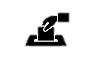 Presentation by the co-rapporteurs: Harald SONDEREGGER, Austria (R, EPP/CCE), and  Barbara TOCE, Italy (L, SOC/G/PD)Debate and vote on the draft resolution [CG(2021)40-02]*9.45Election of the President of the Congress [deadline for candidatures: 9.30 Monday 22 March 2021]Presentation of the candidates (3 minutes each)Vote using the KUDO PlatformResults of the election10.10Statement by the newly elected President of the Congress10.30Adoption of the draft agenda of the first part-session [CG(2021)40-OJ-01]Adoption of the draft minutes of the last sitting of the 37th Session (31 October 2019) [CG37(2019)PV03]Adoption of the composition of Congress committees  [CG(2021)40-03]10.35Congress presidency 2018-2021: Statement by the outgoing President Anders KNAPE Debate11.10Congress priorities for 2021-2026Presentation by the co-rapporteurs: Gunn Marit HELGESEN, Norway (R, EPP/CCE), and 
Xavier CADORET, France (L SOC/G/PD)Debate and vote on the draft resolution [CG(2021)40-05]*12.00Close of the sitting Tuesday 23 March 2021Tuesday 23 March 2021Chamber of Local Authorities 14.00-15.00 [EN/FR/DE/IT/RU/TK]Chamber of Local Authorities 14.00-15.00 [EN/FR/DE/IT/RU/TK]14.00Opening of the chamber sessionby the oldest representative sitting in that chamber14.05Election of the President of the Chamber of Local Authorities[deadline for candidatures: 12.00 Tuesday 23 March 2021]Presentation of the candidate(s) (3 minutes each)Vote using the KUDO PlatformResult of the election14.20Statement by the newly-elected President of the Chamber14.25Adoption of the draft agenda of the chamber 
[CPL(2021)40-OJ-01]14.30Statement by the outgoing President of the Chamber of Local Authorities: Xavier CADORETExchange of views14.40Election of the 7 vice-presidents of the chamber[deadline for candidatures: 12.00 Tuesday 23 March 2021]Presentation of the candidate(s)  (3 minutes each)15.00Close of the session of the Chamber by the President16.30-18.30Vote for the 7 vice-presidents of the chamber using the electronic voting system ScytlChamber of Regions  14.00-15.00 [EN/FR/DE/IT/RU/TK]Chamber of Regions  14.00-15.00 [EN/FR/DE/IT/RU/TK]14.00Opening of the chamber sessionby the oldest representative, member of the chamber14.05Election of the President of the Chamber of Regions[deadline for candidatures: 12.00 Tuesday 23 March 2021]Presentation of the candidate(s) (3 minutes each)Vote using the KUDO Platform Result of the election14.20Statement by the newly-elected President of the Chamber14.25Adoption of the draft agenda of the chamber 
[CPR(2021)40-OJ-01]14.30Statement by the outgoing President of the Chamber of Regions: Gunn Marit HELGESEN 
[CPR(2021)40-01]Exchange of views14.40Election of the 7 vice-presidents of the chamber[deadline for candidatures: 12.00 Tuesday 23 March 2021]Presentation of the candidate(s)  (3 minutes each)15.00Close of sitting by the President of the chamber16.30-18.30Vote for the 7 vice-presidents of the chamber using the electronic voting system ScytlTuesday 23 March 2021Parallel meetings of the 3 committees 15.30-16.30 [EN/FR/DE/IT/RU/TK*]*Turkish interpretation available at the Monitoring and Governance Committee meetings onlyTuesday 23 March 2021Parallel meetings of the 3 committees 15.30-16.30 [EN/FR/DE/IT/RU/TK*]*Turkish interpretation available at the Monitoring and Governance Committee meetings only15.30Opening of the committee meetingby the oldest representative, member of that committee15.35Election of the chair of the committee[deadline for candidatures: 18.00 on Monday 22 March 2021]Presentation of the candidatesVote using the KUDO PlatformResults of the election15.50Election of the 1st vice-chair of the committee[deadline for candidatures: 18.00 on Monday 22 March 2021]Presentation of the candidatesVote using the KUDO Platform Results of the election16.10Election of the 2nd, 3rd, 4th and 5th vice-chairs of the committee[deadline for candidatures: 18.00 on Monday 22 March 2021]Presentation of the candidates16.30Close of the meeting by the chair of the committee16.30-18.30Vote for 4 vice-chairs in the 3 committees using the electronic voting system Scytl Wednesday 24 March 2021 Wednesday 24 March 2021 Wednesday 24 March 2021 Bureau meeting [EN/FR/DE/IT/RU]Bureau meeting [EN/FR/DE/IT/RU]Bureau meeting [EN/FR/DE/IT/RU]9.30-10.159.30-10.15Bureau of the CongressPlenary sitting10.30-12.00 [EN/FR/DE/IT/RU/TK]* Deadline for tabling amendments: 10.00 Wednesday 17 MarchPlenary sitting10.30-12.00 [EN/FR/DE/IT/RU/TK]* Deadline for tabling amendments: 10.00 Wednesday 17 MarchPlenary sitting10.30-12.00 [EN/FR/DE/IT/RU/TK]* Deadline for tabling amendments: 10.00 Wednesday 17 March10.30Results of the elections for the posts of vice-presidents of the chambers and vice-chairs of the committees 
Communication by the President of the CongressResults of the elections for the posts of vice-presidents of the chambers and vice-chairs of the committees 
Communication by the President of the Congress10.50Budget of the Congress for 2022-2023Presentation by the co-rapporteurs: Anna MAGYAR, Hungary (R, EPP/CCE), and 
Barbara TOCE, Italy (L, SOC/G/PD) Debate and vote on the draft recommendation [CG(2021)40-06]*Budget of the Congress for 2022-2023Presentation by the co-rapporteurs: Anna MAGYAR, Hungary (R, EPP/CCE), and 
Barbara TOCE, Italy (L, SOC/G/PD) Debate and vote on the draft recommendation [CG(2021)40-06]*11.20Ensuring the respect of the European Charter of Local Self-Government in major crisis situations Corapporteurs: Leendert VERBEEK, Netherlands (R, SOC/G/PD and
Robert-Csongor GRÜMAN, Romania (R, EPP/CCE)Presentation by Leendert VERBEEKDebate and vote on the draft resolution and the draft recommendation [CG(2021)40-07]*Ensuring the respect of the European Charter of Local Self-Government in major crisis situations Corapporteurs: Leendert VERBEEK, Netherlands (R, SOC/G/PD and
Robert-Csongor GRÜMAN, Romania (R, EPP/CCE)Presentation by Leendert VERBEEKDebate and vote on the draft resolution and the draft recommendation [CG(2021)40-07]*12.00Suspension of the sitting Suspension of the sitting Wednesday 24 March 2021 Plenary sitting14.00-15.00 [EN/FR/DE/IT/RU/TK]Wednesday 24 March 2021 Plenary sitting14.00-15.00 [EN/FR/DE/IT/RU/TK]Wednesday 24 March 2021 Plenary sitting14.00-15.00 [EN/FR/DE/IT/RU/TK]14.00Adoption of the draft minutes of the sitting of the Congress on 23 and 24 March (am) and the sessions of the
chambers 23 March 2021 [CG(2021)40-PV-01], [CG(2021)40-PV-02], [CPL(2021)40-PV-01] and [CPR(2021)40-PV-01] Adoption of the draft minutes of the sitting of the Congress on 23 and 24 March (am) and the sessions of the
chambers 23 March 2021 [CG(2021)40-PV-01], [CG(2021)40-PV-02], [CPL(2021)40-PV-01] and [CPR(2021)40-PV-01] 14.05German Presidency of the Committee of Ministers of the Council of Europe 
(18 November 2020 – 21 May 2021)Statement by Michael ROTH, Minister of State for Europe, on behalf of the German Presidency of the
Committee of MinistersOral reply to written questions [CG(2021)40-08]Deadline for tabling written questions: 15.00 Wednesday 17 March 2021German Presidency of the Committee of Ministers of the Council of Europe 
(18 November 2020 – 21 May 2021)Statement by Michael ROTH, Minister of State for Europe, on behalf of the German Presidency of the
Committee of MinistersOral reply to written questions [CG(2021)40-08]Deadline for tabling written questions: 15.00 Wednesday 17 March 202115.00Close of the first part-session of the 40th Session by the President of the CongressClose of the first part-session of the 40th Session by the President of the CongressMeetings of the chamber bureaux [EN/FR/DE/IT/RU]Meetings of the chamber bureaux [EN/FR/DE/IT/RU]15.00-15.45Bureau of the Chamber of Local Authorities [EN/FR/DE/IT/RU]15.45-16.30Bureau of the Chamber of Regions 